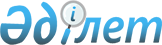 Об утверждении форм уведомления о представлении в налоговый орган списков участников системы обязательного социального страхования и акта об изъятии наличных денег в счет погашения задолженности по социальным отчислениям
					
			Утративший силу
			
			
		
					Приказ Председателя Налогового комитета Министерства финансов Республики Казахстан от 29 июня 2005 года N 289. Зарегистрирован в Министерстве юстиции Республики Казахстан 19 июля 2005 года N 3738. Утратил силу приказом Министра финансов Республики Казахстан от 30 января 2009 года N 39



     


Сноска. Утратил силу 


 приказом 


 Министра финансов РК от 30.01.2009 N 39 (порядок введения в действие см. 


 п. 4 


).



     В соответствии с 
 постановлением 
 Правительства Республики Казахстан от 21 июня 2004 года N 683 "Об утверждении Правил исчисления социальных отчислений" 

ПРИКАЗЫВАЮ:





     1. Утвердить прилагаемые формы:



     1) уведомления о представлении в налоговый орган списков участников системы обязательного социального страхования;



     2) акта об изъятии наличных денег в счет погашения задолженности по социальным отчислениям.




     2. Управлению налогового администрирования Налогового комитета Министерства финансов Республики Казахстан (Кипшаков A.M.) направить настоящий приказ на государственную регистрацию в Министерство юстиции Республики Казахстан.




     3. Настоящий приказ вводится в действие со дня государственной регистрации в Министерстве юстиции Республики Казахстан.


     Председатель





Утверждено                



приказом Председателя          



Налогового комитета           



Министерства финансов          



Республики Казахстан           



от 29 июня 2005 года N 289       



      Сноска. Уведомление с изменениями - приказом Председателя Налогового комитета Министерство финансов Республики Казахстан от 7 мая 2007 года 


 N 281 


.





УВЕДОМЛЕНИЕ






о представлении в налоговый орган списков






участников системы обязательного






социального страхования



"____"_________20__г.                          N _______________

     В соответствии со 
 статьей 17 
 Закона Республики Казахстан 



"Об обязательном социальном страховании" и Правилами исчисления 



социальных отчислений, утвержденных 
 постановлением 
 Правительства 



Республики Казахстан от 21 июня 2004 года N 683, Налоговый комитет



по _____________________________________________________________



                   (область, город, район)



уведомляет Вас _________________________________________________



                         (полное наименование



________________________________________________________________



                или Ф.И.О. плательщика, РНН, адрес)



о наличии задолженности по социальным отчислениям в 



Государственный фонд социального страхования в размере 



________________________________________________________________



________________________________________________________________



________________________________________________________________



                     (в цифрах и прописью)



 



 по состоянию на 200__г.



     В связи с чем, в течение пяти рабочих дней со дня получения 



настоящего уведомления, Вам необходимо представить в Налоговый 



комитет по _____________________________________________________



                       (область, город, район)



список участников системы обязательного социального страхования,



за которых производятся социальные отчисления.



 



      В случае отсутствия банковских счетов или недостаточности



денег на банковском (банковских) счете (счетах) Налоговый комитет по



________________________________________________________________



                    (область, город, район)



 



 обращает взыскание на наличные деньги плательщика.



 



      При этом Вам начисляется пеня в порядке и на условиях, 



установленных 
 статьей 17 
 Закона Республики Казахстан "Об 



обязательном социальном страховании".



     В случае невыполнения законных требований органов налоговой 



службы и их должностных лиц будет рассмотрен вопрос о привлечении 



Вас к административной ответственности в соответствии с 
 Кодексом 



 Республики Казахстан об административных правонарушениях.



     В соответствии с законодательством Республики Казахстан Вы 



имеете право обжаловать действия (бездействие) должностных лиц 



органов налоговой службы вышестоящему органу налоговой службы



или в суд.

Председатель Налогового комитета



________________________________________________________________



                  (Ф.И.О., подпись, печать)



 



 Уведомление получил ____________________________________________



                   (Ф.И.О. плательщика, подпись, печать, дата)



 



 Уведомление вручено плательщику_________________________________



                             (Ф.И.О. должностного лица органа



________________________________________________________________



       налоговой службы, подпись (печать), дата)



 



 Уведомление отправлено плательщику



________________________________________________________________



   (подтверждающий документ о факте отправки и получения)




Утвержден               



приказом Председателя        



Налогового комитета         



Министерства финансов        



Республики Казахстан        



от 29 июня 2005 года N 289      



      Сноска. Акт с изменениями - приказом Председателя Налогового комитета Министерство финансов Республики Казахстан от 7 мая 2007 года 


 N 281 


.





Акт об изъятии наличных денег в счет погашения






задолженности по социальным отчислениям



"__"______200__г.                             N ________________

     В соответствии со 
 статьей 17 
 Закона Республики Казахстан 



"Об обязательном социальном страховании" и Правилами исчисления 



социальных отчислений, утвержденных 
 постановлением 
 правительства 



Республики Казахстан от 21 июня 2004 года N 683, в связи с 



отсутствием у плательщика банковского счета или недостаточности



денег на банковском (банковских) счете (счетах) плательщика



Налоговый комитет по ___________________________________________



________________________________________________________________



                  (область, город, район)



________________________________________________________________



________________________________________________________________



________________________________________________________________



(Ф.И.О. должностных лиц налогового органа, N служебного удостоверения)



на основании уведомления о представлении в налоговый орган списков 



участников системы обязательного страхования 



от "__" ______ 200__г. N____, в присутствии плательщика ________



________________________________________________________________



________________________________________________________________



________________________________________________________________,



(фамилия, имя, отчество, или полное наименование плательщика, РНН)



 



 имеющего задолженность по социальным отчислениям, в сумме:



________________________________________________________________



               (указать в цифрах и прописью)



 



 произвел изъятие наличных денег в сумме:________________________



________________________________________________________________



                  (указать в цифрах и прописью)



 



 в счет погашения задолженности по социальным отчислениям, в том числе:

      К настоящему акту изъятия прилагается список участников 



системы обязательного социального страхования, в пользу которых 



взыскивается задолженность по социальным отчислениям, в пределах 



суммы наличных денег, изъятой налоговым органом.



     В соответствии с законодательством Республики Казахстан Вы 



имеете право обжаловать действия (бездействие) должностных лиц 



органов налоговой службы вышестоящему органу налоговой службы 



или в суд.



 



       Должностные лица налогового органа



 



 ___________________________    __________________________



       (должность)              (Ф.И.О., подпись, дата)



___________________________    __________________________



       (должность)              (Ф.И.О., подпись, дата)



 



       Плательщик



___________________________    __________________________



       (должность)              (Ф.И.О., подпись, дата)



___________________________    __________________________



       (должность)              (Ф.И.О., подпись, дата)

					© 2012. РГП на ПХВ «Институт законодательства и правовой информации Республики Казахстан» Министерства юстиции Республики Казахстан
				
Всего задолженность



по социальным



отчислениям

Сумма задолженности



по социальным отчислениям

 Сумма пени
